          GOULBURN SHOW 2024       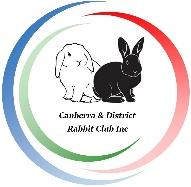 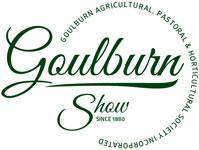                     RABBIT SHOW SCHEDULECanberra & District Rabbit Club Inc in conjunction with the Goulburn Agricultural, Pastoral & Horticultural Society present the annual Goulburn Show Rabbit Show. Date:			Sunday 3rd  March 2024Judges:		Susan Batho & Loren Stavens. Three Star ShowVenue:		Basketball Stadium, Goulburn Showgrounds, 			Braidwood Road, Goulburn. Entry through Gate 5.Entries close:	Sunday 25 th February 2023. No late entries.Entries to:		 canberrarabbitclubsecretary@gmail.comVetting in:		From 8:00 am to 9:30 amJudging:		10 am sharpParking:		No parking on grounds but plenty of parking just outside the showgrounds.The rabbit shows will be held in the Basketball Stadium. Tables and chairs will be provided by the show society.Cars cannot be driven on to the grounds, but it is a short walking distance over flat ground from the parking area outside the grounds to the Stadium. There is a ramp entrance to the Stadium for those with trolleys.Entrance is through Gate 5.  This is open from 7am to 8.30am sharp and manned for exhibitors to enter but once it is closed, you will have to use the general entrance. The Stadium has toilets. There are a number of food and coffee stands under the skillion outside the Stadium.The Stadium can get quite warm on very hot days from midday onwards so bring a spray bottle of water for your rabbits.Animals will be expected to remain at the show until the end of the day (around 5pm). Pet Friendly Accommodation:Alpine Heritage Motel, 248 Sloane St., Goulburn		4821 2930Willows Motel, 21 Sydney Rd, Goulburn			4821 4322Governors Hill Motel, 61 Sydney Rd., Goulburn		4821 1766South Hill Dairy (2 houses) 3kms from Goulburn        0411 131 515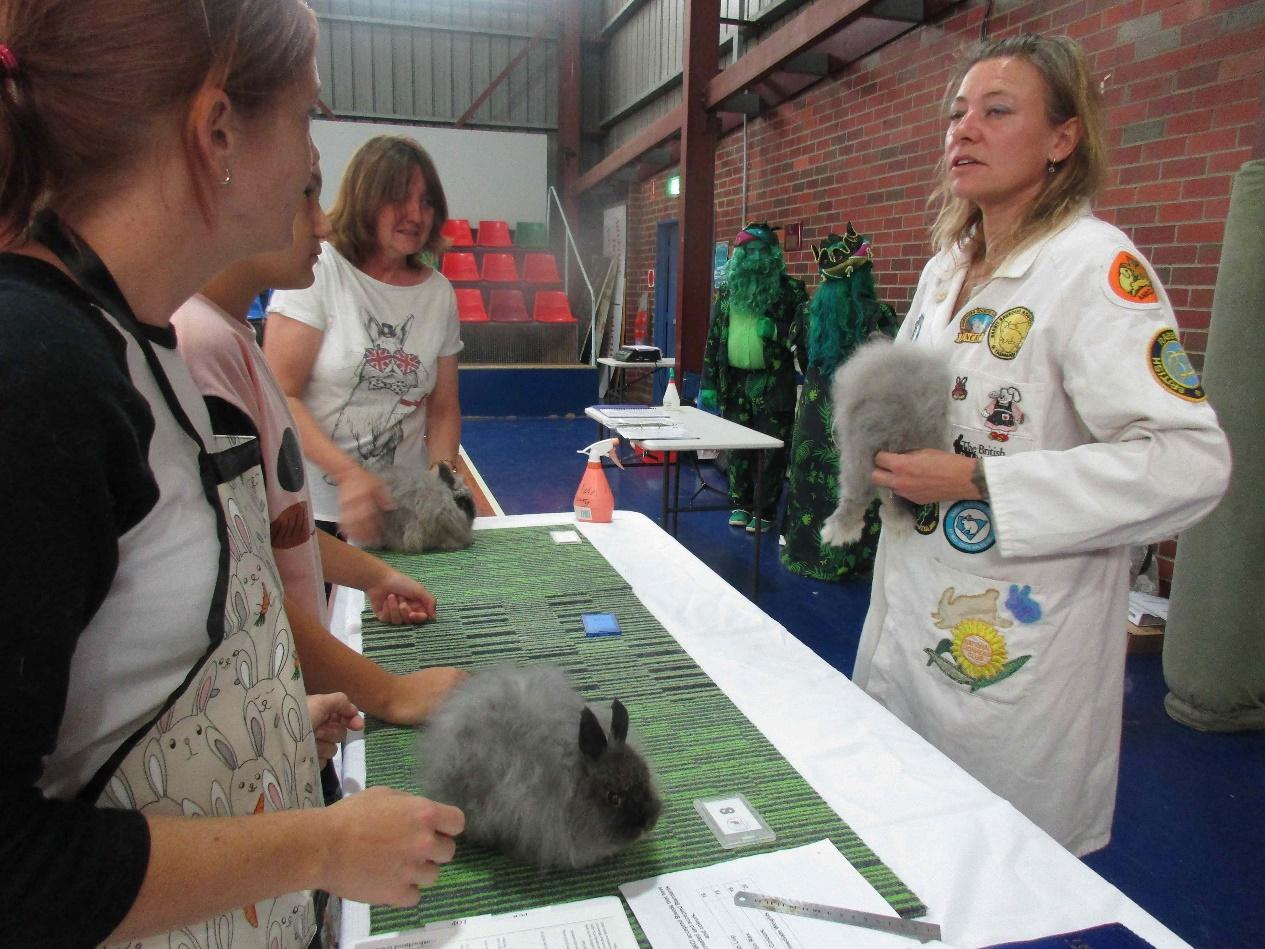                 SCHEDULE of CLASSESFANCY SECTIONBREED                       	COLOUR	                                            K     J     A

LOP SECTIONBREED	                      COLOUR	                                                      K      J      AFUR SECTIONBREED	                                            COLOUR                     K        J        I*      A  REX SECTIONBREED	                         COLOUR	                                                   K       J       A                               K       J       ACOLOUR GUIDEAGE DEFINITION Adult: Over 5 months.Intermediate: 5- 11 months (British Giant)Junior: from 14 weeks to 5 months of age.Kitten: from 10 weeks to 14 weeks of age.COLOUR DEFINITIONS — Fur, Fancy and Lop OnlyRed Eyed White (REW) = as pure white as possible with ruby red eyes colour.Ivory = (specific to Satins) Eye colour to be red or blue.Self = Black, Blue, Brown/Chocolate/Havana, Lilac, Blue Eyed White (BEW).Shaded = Siamese Sable (dark, medium or light), Smoke Pearl/Siamese Smoke, Seal Point, Blue Point, Iron Grey, Chocolate Tort, Sooty Fawn/Tortoiseshell, Beige.Tan Pattern = Fox, Otter and Tan (in black, blue, chocolate or lilac), Marten Sable (light, medium, dark), Smoke Pearl Marten/Siamese Smoke Marten (light, medium, dark).Agouti Pattern = Agouti/Castor/Brown Grey, Red Agouti, Opal, Lynx, Chinchilla, Cinnamon, Squirrel.Any Other Colour (AOC) = Orange, Fawn, Red, Steel (dark, light or dark steel grey), Himalayan, butterfly pattern, Dalmation and broken pattern (in bi-colour or tri-colour), harlequin patterns or any other colour not already mentioned so long as it conforms to the normal pattern of accepted colours of other breeds excluding broken pattern.COLOUR DEFINITIONS — Standard Rex and Mini Rex OnlyErmine = as pure white as possible with ruby red eye colour.Self = Black, Blue, Havana, Lilac, NutriaShaded = Siamese Sable, Siamese Smoke Pearl, Smoke Pearl Marten, Seal, Tortoiseshell.Tan Pattern = Marten Sable, Marten Seal, Orange, Fawn, Fox, Otter and Tan (in black, blue, chocolate or lilac)Agouti Pattern = Agouti, Castor, Chinchilla, Cinnamon, Lynx, OpalEnglish AngoraREW123English AngoraSelf456English AngoraShaded789English AngoraAny Other Colour101112DutchSelf (Black, Blue, Chocolate, Lilac)131415DutchAny Other Colour161718Tri-colour DutchTri Colour192021EnglishAny Colour222324HarlequinHarlequin252627HarlequinMagpie282930Netherland DwarfREW313233Netherland DwarfSelf343536Netherland DwarfShaded373839Netherland DwarfAgouti404142Netherland DwarfTan Pattern434445Netherland DwarfAny Other Colour464748PolishREW495051PolishSelf525354PolishShaded555657PolishAgouti585960PolishTan Pattern616263PolishAny Other Colour646566TanBlack Tan, Chocolate Tan676869TanBlue Tan,  Lilac Tan707172ThriantaRed737475Jersey WoolyREW767778Jersey WoolyAny Other Colour798081Flemish Giant (BRC)Steel 828384Flemish Giant IntermediateSteel 85Flemish Giant (ARBA)Black, Blue, Fawn, Light Grey, Sandy, Steel Grey, White868788Cashmere LopREW899091Cashmere LopSelf929394Cashmere LopShaded959697Cashmere LopAgouti9899100Cashmere LopTan Pattern101102103Cashmere LopAny Other Colour104105106Miniature Cashmere LopREW107108109Miniature Cashmere LopSelf110111112Miniature Cashmere LopShaded113114115Miniature Cashmere LopAgouti116117118Miniature Cashmere LopTan Pattern119120121Miniature Cashmere LopAny Other Colour122123124Dwarf LopREW125126127Self128129130Shaded131132133Agouti134135136Tan Pattern137138139Any Other Colour140141142German LopREW143144145Agouti146147148Any Other Colour149150151Miniature LopREW152153154Miniature LopSelf155156157Miniature LopShaded158159160Miniature LopAgouti161162163Miniature LopTan Pattern164165166Miniature LopAny Other Colour167168169Miniature Plush LopAll Colours170171172Plush LopAll Colours173174175British GiantWhite176177178179British GiantBrown Grey180181182183British GiantBlack, Blue, Opal184185186187British GiantDark Steel Grey188189190191CalifornianNormal, Chocolate, Blue, Lilac192193n/a194ChinchillaChinchilla195196n/a197Chinchilla GigantaChinchilla198199n/a200FoxBlack, Chocolate201202n/a203FoxBlue, Lilac204205n/a206New Zealand WhiteWhite, Black Blue207208n/a209New Zealand RedRed210211n/a212Siamese SableLight, Medium, Dark Siamese Sable213214n/a215Marten SableMedium, Dark Marten Sable216217n/a218SatinIvory219220n/a221SatinSelf222223n/a224SatinShaded225226n/a227SatinAgouti228229n/a230SatinTan Pattern231232n/a233SatinAny Other Colour234235n/a236Smoke PearlAny Colour237238n/a239Swiss FoxWhite240241n/a242Swiss FoxAny Other Colour243244n/a245Miniature SatinIvory246247n/a248Miniature SatinAny Other Colour249250n/a251Fur AOV252253n/a254*Intermediate: Aged 5-11 monthsStandard RexErmine255256257Standard RexSelf258259260Standard RexShaded261262263Standard RexTan Pattern264265266Standard RexAgouti267268269Standard RexAny Other Colour270271272Miniature RexErmine273274275Miniature RexSelf276277278Miniature RexShaded279280281Miniature RexTan Pattern282283284Miniature RexAgouti285286287Miniature RexAny Other Colour288289290Satin RexAll Colours291292293Rex AOV294295296UnrungAll Colours313313313Owner BredAll Colours314314314Non Standard Breeds andBreeds in DevelopmentAll Colours315316317JUNIOR HANDLER  U/10401JUNIOUR HANDLER U/16402